ГОСУДАРСТВЕННОЕ БЮДЖЕТНОЕ ПРОФЕССИОНАЛЬНОЕ ОБРАЗОВАТЕЛЬНОЕ УЧРЕЖДЕНИЕ ИРКУТСКОЙ ОБЛАСТИ«ХИМИКО-ТЕХНОЛОГИЧЕСКИЙ ТЕХНИКУМ г. САЯНСКА»УТВЕРЖДено: Приказом директор ГБПОУ ХТТ г. Саянска№123-ос от «1» сентября 2023 г.Основная образовательная программа профессионального обученияПрограмма профессиональной подготовки по профессиям рабочих, должностям служащих  Профессия: 13321 Лаборант химического анализаУровень квалификации: 2Квалификационный разряд: 3, 4 Форма обучения: очнаяСрок обучения: 3 месяцаРазработчик: Шубина А. А.Саянск 2023                Содержание Общие положенияНормативно-правовые основания разработки ПрограммыОсновная образовательная программа профессионального обучения, программа профессиональной подготовки по профессиям рабочих, должностям служащих по профессии 13321 Лаборант химического анализа (далее – Программа) разработана на основе следующих нормативных документов: Федерального закона от 29 декабря 2012 года № 273-ФЗ «Об образовании в Российской Федерации»; Приказа Министерства образования и науки Российской Федерации от 18 апреля  2013 года № 292 «Об утверждении Порядка организации и осуществления образовательной деятельности по основным программам профессионального обучения»; Приказа Министерства образования и науки Российской Федерации от 2 июля 2013 г. №513 «Об утверждении перечня профессий рабочих и должностей служащих, по которым осуществляется профессиональное обучение»; Единого тарифно-квалификационного справочника работ и профессий рабочих народного хозяйства СССР; раздел "Профессии рабочих, общие для всех отраслей народного хозяйства" Единого тарифно-квалификационного справочника работ и профессий рабочих, выпуск 1, утвержденный Постановлением Госкомтруда СССР, Секретариата ВЦСПС от 31.01.1985 N 31/3-30;Положение об организации и осуществлении профессионального обучения в ГБПОУ ХТТ г.Саянска (утв. приказом директора ГБПОУ ХТТ г. Саянска №430-ос от 15.06.2017г.)Требования к слушателямК освоению Программы допускаются лица различного возраста, в том числе не имеющие основного общего или среднего общего образования, включая лиц с ограниченными возможностями здоровья.Характеристика профессиональной деятельности выпускника и требования к результатам освоения ПрограммыХарактеристика профессиональной деятельности выпускникаОбласть профессиональной деятельности выпускников: 26 химическое, химико-технологическое производство.Выпускники, освоившие программу профессионального обучения по профессии 13321 Лаборант химического анализа, должны знать/уметь (ЕТКС):Квалификационный разряд: 3 Должен уметь: Проводить анализы средней сложности по принятой методике без предварительного разделения компонентов Определять процентное содержание веществ в анализируемых материалах различными методами. Определять вязкость, растворимость, удельный вес материалов и веществ пикнометром, упругости паров по Рейду, температуру вспышки в закрытом тигле и застывания нефти и нефтепродукта Устанавливать и проверять несложные титры веществ. Определять содержание серы и хлоридов в нефти и нефтепродуктах. Взвешивать анализируемые вещества на аналитических весах. Собирать лабораторные установки по имеющимся схемам под руководством лаборанта более высокой квалификации Наблюдать за работой лабораторной установки и записывать её показания. Должен знать: Основы общей и аналитической химии Способы установки и проверки титров Свойства применяемых реактивов и предъявляемые к ним требования. Методику проведения анализов средней сложности. Правила пользования аналитическими весами, электролизной установкой, фотокалори - метром, рефрактометром и другими аналогичными приборами. Процессы растворения, фильтрации, экстракции и кристаллизации. Правила наладки лабораторного оборудования.Квалификационный разряд: 4Должен уметь:  Проводить сложные анализы поверхностных и буровых вод, нефти и нефтепродуктов Устанавливать и проверять сложные титры. Анализировать сильнодействующие яды и взрывчатые вещества. Составлять сложные реактивы, проверять их пригодность. Проводить в лабораторных условиях синтез по заданной методике. Вести определение теплотворной способности топлива. Оформлять и рассчитывать результаты анализа. Вести сборку лабораторных установок по имеющимся схемам. Должен знать: Общие основы аналитической и физической химии Назначение и свойства применяемых реактивов. Правила сборки лабораторных установок. Способы определения массы и объёма химикатов. Способы приготовления сложных титрованных растворов. Правила взвешивания осадков на аналитических весах и проведение необходимых  расчётов по результатам анализа  Правила пользования контрольно - измерительными приборами и весами различных типов Технические условия и государственные стандарты на проводимые анализы.Требования к результатам освоения ПрограммыМетодическая документация, определяющая содержание и организацию образовательного процессаУчебный планКалендарный учебный графикРабочие программы профессиональных модулейПМ.01 Выполнение работ по профессии 13321 Лаборант химического анализаРАБОЧАЯ ПРОГРАММА ПРОФЕССИОНАЛЬНОГО МОДУЛЯВыполнение работ по профессии 13321 Лаборант химического анализаОсновная образовательная программа профессионального обучения, программа профессиональной подготовки по профессиям рабочих, должностям служащих по профессии 13321 Лаборант химического анализа1.Требования к результатам освоения модуляВид профессиональной деятельности (ВПД): Осуществление аналитического контроля производства и технологического процесса Профессиональные компетенции (ПК): Пользоваться лабораторной посудой различного назначения, мыть и сушить посуду в соответствии с требованиями химического анализа.Подготавливать для анализа приборы и оборудование. Готовить растворы точной и приблизительной концентрации. Выполнять основные лабораторные операцииПрименять методы количественного и качественного анализа при проведении технохимического контроля;  Снимать показания приборов и рассчитывать результаты измерений.Практический опыт:подготовки химической посуды, приборов и лабораторного оборудования и выполнения основных лабораторных операций. уметь:организовывать рабочее место; производить подготовку химической посуды, специального оборудования, реактивов; производить отбор проб твердых, жидких и газообразных веществ с учетом их свойств и действия на организм; проводить обработку результатов анализа; оценивать качество продукции в соответствии с технологическими требованиями. знать:-	правила подготовки к работе основного и вспомогательного оборудования;свойства реактивов; требования, предъявляемые к реактивам, классификацию и маркировку реактивов; технику отбора проб и проведения анализа; назначение и классификацию химической посуды; правила обращения с ядовитыми и горючими веществами требования, предъявляемые к анализируемому веществу; теоретические основы и методы определения основных показателей; приемы работы на основных видах лабораторного оборудования; безопасные приемы работы при анализе вещества; правила работы в лаборатории. 2.Количество часов на освоение рабочей программы профессионального модуля:всего – 360 часов, в том числе:	максимальной учебной нагрузки обучающегося – 180 часов, включая: нагрузка во взаимодействии с преподавателем – 180 часов; самостоятельной работы обучающегося – 0 часов; учебной и производственной практики – 180  часов.3.Тематический план и содержание обучения по МДК.01.01 Техника и технология лабораторных работТематический план и содержаниеУчебной практикиТематический план и содержаниеПроизводственной практики4.Контроль и оценка результатов освоения профессионального модуля Требования к условиям реализации ПрограммыТребования к квалификации педагогов, представителей предприятий и организаций, обеспечивающих реализацию образовательного процессаРеализация Программы обеспечивается педагогическими работниками образовательной организации. Квалификация педагогических работников образовательной организации отвечает квалификационным требованиям, указанным в профессиональном стандарте «Педагог профессионального обучения, профессионального образования и дополнительного профессионального образования», утвержденном приказом Министерства труда и социальной защиты Российской Федерации от 8 сентября 2015 г. № 608н. Педагогические работники, привлекаемые к реализации Программы, получают дополнительное профессиональное образование по программам повышения квалификации, в том числе в форме стажировки в организациях, направление деятельности которых соответствует области профессиональной деятельности 26 химическое, химико-технологическое производство, не реже 1 раза в 3 года.Требования к материально-техническим условиямУчебные аудитории для проведения занятий всех видов, предусмотренных Программой:	Учебный кабинет «Химических дисциплин»: рабочие места по количеству обучающихся; рабочее место преподавателя; периодическая система химических элементов Д.И. Менделеева, ряд напряжений металлов; ряд электроотрицательности металлов, таблица растворимости солей, кислот и оснований в воде, плакаты по химии, химическая посуда, химические реактивы. Технические средства обучения:  интерактивная доска с лицензионным программным обеспечением и мультимедиапроектор. 	Учебный кабинет«Охраны труда и экологической безопасности»: посадочные места по количеству обучающихся; рабочее место преподавателя; комплект учебно-наглядных пособий и плакатов; медицинская сумка в комплекте; носилки санитарные; огнетушители порошковые (учебные); огнетушители пенные (учебные); огнетушители углекислотные (учебные); робот-тренажер.Лаборатория «Аналитической химии»: рабочие места на 12 - 15 обучающихся; рабочее место преподавателя; приборы для титрования; муфельная печь; сушильный шкаф; аналитические весы; технические весы; центрифуга; химические горки с реактивами для качественного анализа; электрические плитки; фотоэлектроколориметры; нефелометры; флуориметры; рефрактометры; кондуктометры; потенциометры; полярографы; установка для амперометрического титрования; хроматографы; химическая посуда для выполнения анализов; химические реактивы. 	Лаборатории «Органической химии»: вытяжной шкаф; лабораторные столы; химическая посуда ГОСТ 25336 «Посуда и оборудование лабораторные стеклянные. Типы, основные параметры и размеры»;  термостат; вакуумный насос; ротационный испаритель; мешалки магнитные; дистиллятор; весы электронные технохимические; электрические плитки; сушильный шкаф; бани песочные; бани водяные; ареометры;  термометр; колбонагреватели.Лаборатории «Общей и неорганической химии: вытяжной шкаф; лабораторные столы;  химическая посуда ГОСТ 25336 «Посуда и оборудование лабораторные стеклянные. Типы, основные параметры и размеры»; микроскопы; мешалки магнитные; дистиллятор;  весы аналитические; весы электронные техно-химические;  электрические плитки; колбонагреватели; сушильный шкаф; термостат; муфельная печь;  бани песочные; бани водяные;  ареометры; термометры. Требования к информационным и учебно-методическим условиямОсновная литератураВоскресенский П.И. Техника лабораторных работ. М.; Химия 1973Глинка Н.Л. Общая химия: учебное пособие/ под ред. А.Е. Ермакова. – изд. 28-е , 2014Захаров Т.Н., Головлева Н.А. Органическая химия. ОИЦ «Академия», 2014г.Ищенко А.А. Аналитическая химия / Под ред. Ищенко А.А. (10-е изд., перераб. и доп.) 2014Дополнительная литератураПисаренко В.В., Захаров Л.С. Основы технического анализа. М, Высшая школа, 1972 Годовская К.И., Рябина Л.В. и др. Технический анализ. М., Высшая школа, 1979 г.Тикунова И.В., Артеменко А.И., Малеванный В.А. Справочник молодого лаборанта-химика. М., Высшая школа, 1985 г.Годовская К.И. Технический анализ. – М.: Высшая школа, 1999.Годовская К.И. Сборник задач по техническому анализу. – М.: Высшая школа, 1984. Иванова З.И., Савостин А.П. Технический анализ. – М.: Металлургия, 1981.Лурье Ю.Ю. Справочник по аналитической химии. – 5-е изд., перераб. и доп. – М.: Химия, 1979.Фонды оценочных средствОценочные средства для итоговой аттестации (квалификационного экзамена)Теоретическая часть Определить плотность жидких веществ ареометром, щелочность среды и температуру Определить температуру плавления и застывания горючих материалов;Приготовить титрованные растворы;Определить процентное содержание влаги в анализируемых материалах с применением химико-технологических весов;Приготовить средние пробы жидких и твердых материалов для анализа;Какие правила необходимо соблюдать  безопасности труда, пожарной безопасности, производственной санитарии и внутреннего распорядка;Назовите средства  предупреждения и тушения пожаров на своем рабочем месте.Назовите цвета присущие различным элементам, находящимся в анализируемом веществе;Перечислите свойства кислот, щелочей, индикаторов и других применяемых реактивов;Правила приготовления средних проб;Правила технической эксплуатации и ухода за оборудованием, приспособлениями, инструментом;Правила и инструкции по охране и безопасности труда, электробезопасности, пожарной безопасности, внутреннему распорядку.Приемы оказания первой помощи пострадавшим при несчастных случаях.Мероприятия по охране окружающей среды.Определять процентное содержание веществ в анализируемых материалах различными методами.Определять вязкость, растворимость, удельный вес материалов и веществ пикнометромУстановить и проверить несложные титры веществ.Взвешивать анализируемые вещества на аналитических весах.Собрать лабораторные установки по имеющимся схемам (по предложенной методике)Наблюдать за работой лабораторной установки и записывать её показания (по предложенной методике)Способы установки и проверки титровСвойства применяемых реактивов и предъявляемые к ним требования.Методику проведения анализов средней сложности.Правила пользования аналитическими весами, электролизной установкой, Правила пользования фотоколориметром, Правила пользования рефрактометром и другими аналогичными приборами.Процессы растворения, фильтрации, экстракции и кристаллизации.Проводить сложные анализы поверхностных и буровых вод, нефти и нефтепродуктовСоставить сложные реактивы, проверить их пригодность ( по предложенной методике)Провести в лабораторных условиях синтез по заданной методике.Вести определение теплотворной способности топлива.Оформить и рассчитать результаты анализа.Провести сборку лабораторных установок по имеющимся схемам.Назначение и свойства применяемых реактивов.Назовите способы определения массы и объёма химикатов.Способы приготовления сложных титрованных растворов.Правила взвешивания осадков на аналитических весах и проведение необходимых  расчётов по результатам анализаПравила пользования контрольно - измерительными приборами и весами различных типовТехнические условия и государственные стандарты на проводимые анализы.Практическая частьОпределение жесткости воды (общей, карбонатной, некарбонатной)Определение  кислотного числаОпределение  йодного числаОпределение влаги в топливеОпределение кислотности природных, промышленных водОпределение щелочности природных и промышленных водОпределение железа в сточных водах, фотоколориметрическим методомОценочные средства для промежуточной аттестации5.2.5.Оценочные средства дифференцированного зачета по МДК  01.01 техника и технология лабораторных работ1.Основное электронагревательное оборудование.2.Коммуникации лаборатории. Вывод сточных вод.3.Техника пользования и хранения необходимых реактивов.4.Приготовление вспомогательных  средств и специальных реактивов5.Значение технического анализа..6.Методы исследования воздуха производственных помещений.7.Классификация растворов. Техника приготовления растворов.8.Фильтрование способы.9.Физические и химические способы сушки. Приборы для высушивания твердых веществ.10.Фотоэлектроколориметры принцип действия.11.Что такое средняя проба.12.Правила электробезопасности.13.Мероприятия по охране труда в лаборатории.. 14.Средства пожаротушения и индивидуальной защиты применяемые в лаборатории.15.Компоненты определяемые в твердом топливе. 16. Основные показатели качества нефтепродуктов.17.Объемный анализ область применения.18.Метод стандартных серий  область применения.5.2.6.Оценочные средства дифференцированного зачета учебной практики и производственной практики	Дифференцированный зачет по учебной практики и производственной практики проводится в форме устной защиты отчета по результатам практикОценочные средства для текущего контроля5.3.1. Оценочные средства текущего контроля по разделу 1 Основы аналитической химииТест1.Аналитическая химическая реакция - это реакция, сопровождающаяся а)изменением окраски раствора; б) определенным аналитическим эффектом за счет образования продукта реакции, обладающего специфическими свойствами; в) изменением pH раствора; г) растворением осадка; д) образованием осадка62.22 2.Декантация – это а) способ промывания осадка на фильтре  б) способ количественного переноса осадка на фильтр, при котором к осадку приливают небольшую порцию промывной жидкости, взмучивают осадок стеклянной палочкой и сливают суспензию на фильтр   в) сливание большей части раствора с осадка через фильтр  г) способ промывания осадка, при котором к осадку в стакане приливают небольшую порцию промывной жидкости, перемешивают раствор с осадком в) стакане, дают раствору отстояться и сливают жидкость с осадка на фильтр3. Визуально определить достижение точки эквивалентности можно а) по изменению окраски индикатора; б) по появлению (исчезновению) собственной окраски одного из участников химической реакции титрования; г) инструментально, измеряя подходящим измерительным устройством некоторые характерные свойства вещества4. Расчеты результатов определений в титриметрии основаны на законе а) кратных отношений  б) действующих масс   в) Авогадро  г) эквивалентов5. Величина рН в точке эквивалентности больше 7 при титровании а) сильной кислоты сильным основанием; б) слабой кислоты сильным основанием; в) сильного основания сильной кислотой; г) слабого основания сильной кислотой6. Аналитическими сигналами в качественном анализе являются а) изменение окраски раствора; б) образование осадка; в) точка эквивалентности; г) образование окрашенных перлов; д) исчезновение окраски раствора; ж) отсутствие изменения окраски индикатора; з) скачок титрования7.При действии на солянокислый раствор анализируемого вещества хлорида бария образуется белый осадок, нерастворимый в HCl. В анализируемом растворе присутствуют ионы а) NO2-       б) NO3-	в) SO32-     г) SO42-   д) СО32-8. Гравиметрическая форма – это форма, в виде которой определяемое вещество а) взвешивают; б) осаждают; в) осаждают, а затем взвешивают; г) промывают и затем фильтруют9.Аликвотная часть – это количество ... а) миллилитров добавленного из бюретки раствора; б) капель добавленного из капельницы индикатора; в) миллилитров отобранного пипеткой раствора; г) миллилитров отобранного мензуркой раствора; д) миллилитров отобранного мерным цилиндром раствора10.Колбу для титрования перед титрованием необходимо промыть ... а) титрантом; б) титруемым раствором; в) титруемым раствором и высушить; г) дистиллированной водой11.Величина рН в точке эквивалентности больше 7 при титрованииа) сильной кислоты сильным основанием; б) слабой кислоты сильным основанием; в) сильного основания сильной кислотой; г) слабого основания сильной кислотой12.Раствор первичного стандарта – это а) стандартный раствор, который готовят первым при выполнении титриметрического определения; б) стандартный раствор, приготовленный по точной навеске установочного вещества; в) стандартный раствор, который готовят методом разбавления; г) стандартный раствор, характеристики которого известны13.Методика используемая на заводе утверждается  а) генеральным директором завода; б\ главным инженером завода; в) заведующей центральной лаборатории; г) начальником цеха14.Визуально определить достижение точки эквивалентности можно а) по изменению окраски индикатора; б) по появлению (исчезновению) собственной окраски одного из участников химической реакции титрования; в) инструментально, измеряя подходящим измерительным устройством некоторые характерные свойства вещества15.Название химической посуды, изображенной на рисунке. 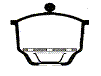 16. Название химической посуды, изображенной на рисунке. 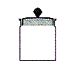 5.3.2. Оценочные средства текущего контроля по Разделу 2 Основы органической химииТест 1.Написать структурные формулы: 4,4-диметилпентин-1 Диэтилацетилен Метилэтилпропилметан Симм. бутилизобутилэтилен 2,5,5-триметилгексен-3 Пентадиен-1,4 Этилциклопентан  О-диэтилбензол      2.При нагревании 130 г этилового спирта получили 46 литров этилена.  Вычислить его выход в % массовых.  3. Напишите реакцию взаимодействия этилата натрия с хлорэтаном и назовите полученное вещество.  4.Установить соответствие: Спирты                        1.  – СО–   Альдегиды                   2. – СООН Кетоны                         3. – ОН Кислоты                       4. – СОН 5.Наличие альдегидной группы можно доказать с помощью реактивов: Бромной воды Аммиачного раствора оксида серебра Раствора фенолфталеина Свежеосажденного гидроксида меди Напишите признаки определений. 6.Гидроксид меди (II) является реактивом на: Фенол Глицерин Уксусную кислоту Крекинг-бензин Напишите признак определения.Изомерами являются:  Крахмал и сахароза Фруктоза и целлюлоза Глюкоза и сахароза Крахмал и целлюлозаНазвание вещества СН3 – СН – СН = СН2             |            CН3 2-метилпропен 3-метилбутен-1 Пентен 2-метилбутен-3 5.3.3. Оценочные средства текущего контроля по Разделу 3  Общая и неорганическая  химияТест 	Номер группы показывает:а) число электронов на внешнем уровне у элементов главных подгрупп; б) число энергетических уровней; в) число электронов атомаВ молекуле CaCl2 связь:а) ковалентная полярная  б) ионная в) металлическаяСамая прочная кристаллическая решетка у:а) алмаза  б) поваренной соли в) железаСильная кислота:а) серная б) сернистая в) угольнаяДля какой реакции краткое ионное уравнение имеет вид  NH4+ + OH-        NH3  + H2O:а) (NH4)2CO3  + HCl        б) NH4Cl + AgNO3в) NH4Cl + NaOHСхема процесса восстановления:а) MnO4        Mn2+б) Fe+3        Fe2+в) H2S-2       S0Качественный реактив на сульфат - ион:а) катион бария  б) катион цинка в) катион магнияПродукт восстановления серы в концентрированной серной кислоте – газ с запахом тухлых яиц:а) SO2 б) H2S  в) SСвойства, характерные для алюминия и его соединений:а) основные б) кислотные в) амфотерныеВосстановитель, используемый в металлургии:а) H2б) C (кокс)в) Mg11.Исключите лишнее понятие:Оксиды, кислоты, соли, растворы, основания, металлы, неметаллы.12.Установите соответствие между понятием и определением:Определение:Сложные вещества, состоящие из двух элементов, один из которых кислород со степенью окисления -2;Раствор с небольшим содержанием растворенного вещества;Отношение количества вещества, содержащегося в растворе к объему этого раствора;Обменное взаимодействие веществ с водой;Процесс образования молекул из ионов.Понятие:а) молярная концентрация; б) ассоциация; в) гидролиз; г) оксиды; д) разбавленный.5.3.4. Оценочные средства текущего контроля по Разделу 4 Охрана труда и экологическая безопасность1.Как необходимо классифицировать несчастный случай, происшедший с работником при самовольном использовании транспорта предприятия? 2. Возможно ли закрытие производственной деятельности предприятия за нарушение законодательных актов по охране труда?а) возможно; б) возможно, если согласен руководитель предприятия; в) возможно, если работники этого предприятия будут устроены на работу на другие предприятия каждый по своей специальности".3. На  кого в организации, согласно законодательства, возлагаются обязанности по обеспечению безопасных условий и охраны труда?а) на главного инженера организации; б) на непосредственного руководителя работника; в) на работодателя.8. Какие предусмотрены виды инструктажа по охране труда согласно ГОСТ 12 0.004-90?а) вводный, первичный;  б) повторный, внеплановый, целевой; в) специальный, сезонный.9. Кто на предприятии проводит вводный инструктаж по охране труда?а) отдел кадров; б) юридический отдел; в) служба охраны труда.10. Кто обязан пройти вводный инструктаж по охране труда на предприятии?а) все вновь поступающие на работу. б) командированные. в) учащиеся учебных заведений, прибывшие на производственную практику.11. Какова цель вводного инструктажа по охране труда на предприятии?а) ознакомить с номенклатурой выпускаемой продукции. б) ознакомить с общими правилами и требованиями охраны труда на предприятии. в) ознакомить с системой оплаты труда на предприятии.12. Где проводится первичный инструктаж по безопасности труда? а) на рабочем месте данного работника.  б) в кабинете начальника цеха.  в) в заводском музее трудовой славы предприятия.13. Чем опасно для человека длительное пребывание в условиях зрительного дискомфорта?а) это приводит к отвлечению вниманию; б) уменьшается сосредоточенность в работе; в) наступает зрительное и общее утомление.14. Что является главным посредником между человеком и окружающим его миром?а) уровень знаний человека; б) свет; в) религия.15. За счет чего может быть достигнута необходимая освещенность в рабочей зоны?а) за счет регулирования светового потока источника освещения; б) за счет изменения спектрального состава света; в) за счет применение осветительных приборов подвижной конструкции, позволяющей изменять направление светового потока?16. Что является единицей измерения светового потока?а) люмен; б) ватт; в) люкс; г) джоуль. 17. Как называется величина, характеризующая интенсивность падающего на поверхность от источника света светового потока?а) сила света; б) яркость объекта; в) освещенность. 18. Назовите основные показатели взрыво– и пожароопасности твердых и жидких веществ?а) температура вспышки; б) температура воспламенения; в) температура самовоспламенения.19. Каковы основные причины пожаров на предприятиях?а) нарушение технологического режима; б) неисправность электроустановок; в) самовозгорание промасленной ветоши.20. Каковы наиболее частые причины пожара из-за неисправности электроустановок?а) короткие замыкания, особенно с образованием электрической дуги; б) перегрузка электрической сети в результате подключения потребителей повышенной мощности, на которую не рассчитана электрическая сеть; в) высокая стоимость электрической энергии»5.3.5. Оценочные средства текущего контроля по Раздел 5 Подготовка оборудования и проведение основных  лабораторных операцийРаздел 6 Выполнение технического анализаТест 1.Варианты классификации погрешностей,в зависимости от принципа ,положенного в их основу.1) по способу вычисления. 2) по величине и знаку. 3) В зависимости от характера причин их вызывающих. 4) по способу оценки     5)  по источнику происхождения2.Какой бывает контроль качества измерений?1) внешний . 2)внутренний. 3) внутрилабораторный.3.Назавите требования к гравиметрической форме.1) должен соответствовать определенной химической формуле. 2) должна обладать достаточной химической устойчивостью. 3) молекулярная масса гравиметрической формы должна быть по возможности меньшей. 4) не обладать термоустойчивостью.4. За счет каких факторов осуществляется воздухообмен ?1) работа электрических вентиляторов 2) разница температур наружного и внутреннего воздуха 3) разница плотностей воздуха в помещении на разной высоте 4) подвижность воздуха внутри помещения5) подвижность наружного воздухаВопросы1.Реактивы. Классификация по агрегатному состоянию.2. Маркировка реактивов 3.Методы очистки реактивов 4. Автоклавы среднего и высокого давления. Их устройство.5. Классификация растворов.6. Приготовление растворов из фиксанала.7. Способы фильтрования. 8. Методы определения относительной плотности вещества.9. Что такое средняя проба?10. Какие бывают способы хранения газовых проб?Общие положения3Нормативно-правовые основания разработки Программы3Требования к слушателям3Характеристика профессиональной деятельности выпускника и требования к результатам освоения Программы4Характеристика профессиональной деятельности выпускника4Требования к результатам освоения Программы5Методическая документация, определяющая содержание и организацию образовательного процесса8Учебный план8Календарный учебный график9Рабочие программы учебных дисциплин (модулей)10Требования к условиям реализации Программы23Требования к квалификации педагогов, представителей предприятий и организаций, обеспечивающих реализацию образовательного процесса23Требования к материально-техническим условиям23Требования к информационным и учебно-методическим условиям24Фонды оценочных средств25Оценочные средства для итоговой аттестации (квалификационного экзамена)25Оценочные средства для промежуточной аттестации25Оценочные средства для текущего контроля27Вид профессиональной деятельностиПрофессиональные компетенцииПрактический опытУменияЗнанияВПД Осуществление аналитического контроля производства и технологического процессаПК.01. Пользоваться лабораторной посудой различного назначения, мыть и сушить посуду в соответствии с требованиями химического анализа.подготовки химической посуды, приборов и лабораторного оборудования и выполнения основных лабораторных операций3 разрядСобирать лабораторные установки по имеющимся схемам под руководством лаборанта более высокой квалификации4разряд Проводить в лабораторных условиях синтез по заданной методике. Вести сборку лабораторных установок по имеющимся схемам.3 разрядПравила пользования аналитическими весами, электролизной установкой, фотокалори - метром, рефрактометром и другими аналогичными приборами.Правила наладки лабораторного оборудования4 разряд Правила сборки лабораторных установок.Правила взвешивания осадков на аналитических весах и проведение необходимых  расчётов по результатам анализаПравила пользования контрольно - измерительными приборами и весами различных типовВПД Осуществление аналитического контроля производства и технологического процессаПК.02. Подготавливать для анализа приборы и оборудование. подготовки химической посуды, приборов и лабораторного оборудования и выполнения основных лабораторных операций3 разряд Собирать лабораторные установки по имеющимся схемам под руководством лаборанта более высокой квалификации4разряд  Вести сборку лабораторных установок по имеющимся схемам.3 разрядМетодику проведения анализов средней сложности.4 разряд Правила сборки лабораторных установок.Правила пользования контрольно - измерительными приборами и весами различных типов Технические условия и государственные стандарты на проводимые анализы.ВПД Осуществление аналитического контроля производства и технологического процессаПК.03. Выполнять основные лабораторные операцииподготовки химической посуды, приборов и лабораторного оборудования и выполнения основных лабораторных операцийразрядПроводить анализы средней сложности по принятой методике без предварительного разделения компонентов Определять процентное содержание веществ в анализируемых материалах различными методами. Устанавливать и проверять несложные титры веществ.Взвешивать анализируемые вещества на аналитических весах. 4разряд  Составлять сложные реактивы, проверять их пригодность. Проводить в лабораторных условиях синтез по заданной методике. Вести определение теплотворной способности топлива.Оформлять и рассчитывать результаты анализа.3 разрядСпособы установки и проверки титровСвойства применяемых реактивов и предъявляемые к ним требования.Методику проведения анализов средней сложности.Правила пользования аналитическими весами, электролизной установкой, фотокалори - метром, рефрактометром и другими аналогичными приборами.Процессы растворения, фильтрации, экстракции и кристаллизации.4 разряд Назначение и свойства применяемых реактивов. Способы определения массы и объёма химикатов. Способы приготовления сложных титрованных растворов. Правила взвешивания осадков на аналитических весах и проведение необходимых  расчётов по результатам анализа Правила пользования контрольно - измерительными приборами и весами различных типовВПД Осуществление аналитического контроля производства и технологического процессаПК.04. Применять методы количественного и качественного анализа при проведении технохимического контроля; подготовки химической посуды, приборов и лабораторного оборудования и выполнения основных лабораторных операций3 разряд Проводить анализы средней сложности по принятой методике без предварительного разделения компонентов Определять процентное содержание веществ в анализируемых материалах различными методами. Определять вязкость, растворимость, удельный вес материалов и веществ пикнометром, упругости паров по Рейду, температуру вспышки в закрытом тигле и застывания нефти и нефтепродукта Устанавливать и проверять несложные титры веществ. Определять содержание серы и хлоридов в нефти и нефтепродуктах. 4разряд Проводить сложные анализы поверхностных и буровых вод, нефти и нефтепродуктов Устанавливать и проверять сложные титры. Анализировать сильнодействующие яды и взрывчатые вещества. Составлять сложные реактивы, проверять их пригодность. Вести определение теплотворной способности топлива.Оформлять и рассчитывать результаты анализа.3 разрядОсновы общей и аналитической химииСпособы установки и проверки титровСвойства применяемых реактивов и предъявляемые к ним требования.Методику проведения анализов средней сложности.Правила пользования аналитическими весами, электролизной установкой, фотокалори - метром, рефрактометром и другими аналогичными приборами.Процессы растворения, фильтрации, экстракции и кристаллизации.4 разрядОбщие основы аналитической и физической химииСпособы определения массы и объёма химикатов. Способы приготовления сложных титрованных растворов. Технические условия и государственные стандарты на проводимые анализы.ВПД Осуществление аналитического контроля производства и технологического процессаПК.05. Снимать показания приборов и рассчитывать результаты измерений.подготовки химической посуды, приборов и лабораторного оборудования и выполнения основных лабораторных операций3 разрядПроводить анализы средней сложности по принятой методике без предварительного разделения компонентовОпределять процентное содержание веществ в анализируемых материалах различными методами. Определять содержание серы и хлоридов в нефти и нефтепродуктах. Наблюдать за работой лабораторной установки и записывать её показания.4разряд Проводить сложные анализы поверхностных и буровых вод, нефти и нефтепродуктов Устанавливать и проверять сложные титры. Анализировать сильнодействующие яды и взрывчатые вещества. Оформлять и рассчитывать результаты анализа.3 разрядМетодику проведения анализов средней сложности.Правила пользования аналитическими весами, электролизной установкой, фотокалори - метром, рефрактометром и другими аналогичными приборами.4 разряд Способы определения массы и объёма химикатов.Правила взвешивания осадков на аналитических весах и проведение необходимых  расчётов по результатам анализаПравила пользования контрольно - измерительными приборами и весами различных типов Технические условия и государственные стандарты на проводимые анализы.ИндексНаименование учебных курсов, практикФормы промежуточной аттестации Нагрузка во взаимодействии с преподавателемНагрузка во взаимодействии с преподавателемРаспределение часов по неделямРаспределение часов по неделямРаспределение часов по неделямРаспределение часов по неделямРаспределение часов по неделямРаспределение часов по неделямРаспределение часов по неделямРаспределение часов по неделямРаспределение часов по неделямРаспределение часов по неделямРаспределение часов по неделямРаспределение часов по неделямИндексНаименование учебных курсов, практикФормы промежуточной аттестации Нагрузка во взаимодействии с преподавателемНагрузка во взаимодействии с преподавателем123456789101112ИндексНаименование учебных курсов, практикФормы промежуточной аттестации Нагрузка во взаимодействии с преподавателемНагрузка во взаимодействии с преподавателем123456789101112ПМПрофессиональные модули3603603636363636363636363600ПМ.01Выполнение работ по профессии 13321 Лаборант химического анализа3603603636363636363636363600МДК.01.01Техника и технология лабораторных работДЗ18018036363636360000000УП.01Учебная практикаДЗ108108000003636360000ПП.01Производственная практикаДЗ727200000000363600ИАИтоговая аттестация36360000000000036всеговсего39639636363636363636363636036Итоговая аттестация
Квалификационный экзамен в форме практической квалификационной работы и проверки теоретических знаний в пределах квалификационных требованийИтоговая аттестация
Квалификационный экзамен в форме практической квалификационной работы и проверки теоретических знаний в пределах квалификационных требованийИтоговая аттестация
Квалификационный экзамен в форме практической квалификационной работы и проверки теоретических знаний в пределах квалификационных требованийвсего Обучение по УД и МДК 36363636360000000Итоговая аттестация
Квалификационный экзамен в форме практической квалификационной работы и проверки теоретических знаний в пределах квалификационных требованийИтоговая аттестация
Квалификационный экзамен в форме практической квалификационной работы и проверки теоретических знаний в пределах квалификационных требованийИтоговая аттестация
Квалификационный экзамен в форме практической квалификационной работы и проверки теоретических знаний в пределах квалификационных требованийвсего учебной практики000003636360000Итоговая аттестация
Квалификационный экзамен в форме практической квалификационной работы и проверки теоретических знаний в пределах квалификационных требованийИтоговая аттестация
Квалификационный экзамен в форме практической квалификационной работы и проверки теоретических знаний в пределах квалификационных требованийИтоговая аттестация
Квалификационный экзамен в форме практической квалификационной работы и проверки теоретических знаний в пределах квалификационных требованийвсего производст. практика00000000363600Итоговая аттестация
Квалификационный экзамен в форме практической квалификационной работы и проверки теоретических знаний в пределах квалификационных требованийИтоговая аттестация
Квалификационный экзамен в форме практической квалификационной работы и проверки теоретических знаний в пределах квалификационных требованийИтоговая аттестация
Квалификационный экзамен в форме практической квалификационной работы и проверки теоретических знаний в пределах квалификационных требованийвсего дифф. зачетов000010010100Итоговая аттестация
Квалификационный экзамен в форме практической квалификационной работы и проверки теоретических знаний в пределах квалификационных требованийИтоговая аттестация
Квалификационный экзамен в форме практической квалификационной работы и проверки теоретических знаний в пределах квалификационных требованийИтоговая аттестация
Квалификационный экзамен в форме практической квалификационной работы и проверки теоретических знаний в пределах квалификационных требованийвсего итоговая аттестация0000000000036ИндексНаименование учебных курсов, практикНагрузка во взаимодействии с преподавателемУчебные недели/ количество дней в неделюУчебные недели/ количество дней в неделюУчебные недели/ количество дней в неделюУчебные недели/ количество дней в неделюУчебные недели/ количество дней в неделюУчебные недели/ количество дней в неделюУчебные недели/ количество дней в неделюУчебные недели/ количество дней в неделюУчебные недели/ количество дней в неделюУчебные недели/ количество дней в неделюУчебные недели/ количество дней в неделюУчебные недели/ количество дней в неделюИндексНаименование учебных курсов, практикНагрузка во взаимодействии с преподавателем123456789101112ИндексНаименование учебных курсов, практикНагрузка во взаимодействии с преподавателем5 дн.5 дн.5 дн5 дн5 дн5 дн5 дн5 дн5 дн 5 дн5 дн5 днВсего по циклам Программы (часов)43236363636363636363636036ПМПрофессиональные модули3963636363636363636363600ПМ.01Выполнение работ по профессии 13321 Лаборант химического анализа3963636363636363636363600МДК.01.01Техника и технология лабораторных работ18036363636360000000УП.01Учебная практика108000003636360000ПП.01Производственная практика10800000000363600ИАИтоговая аттестация360000000000036всеговсего43236363636363636363636036Наименование разделов и тем№ п/пСодержание учебного материала, лабораторные работы и практические занятия, самостоятельная работа обучающихсяОбъем часов1234Раздел 1.Основы аналитической химииРаздел 1.Основы аналитической химииРаздел 1.Основы аналитической химии 24Тема 1. 1 КатионыСодержание  Содержание  Тема 1. 1 Катионы1Способы выполнения качественных реакций. Деление катионов на аналитические группы (кислотно-основная классификация катионов). Техника безопасности при выполнении качественных реакций.  Изучение характерных реакций на катионы первой – шестой аналитической группы  Условия выполнения реакций. Групповой реагент.  1Тема 1. 1 Катионы2-3Лабораторная работа №1 Изучение характерных реакций катионов первой – шестой аналитической групп 2Тема  1.2.АнионыСодержание  Содержание  Тема  1.2.Анионы4  Характеристика анионов. Классификация анионов, основанная на различии в растворимости солей бария и серебра. Общая характеристика анионов первой, второй, третьей аналитической группы. Групповой реагент. Изучение характерных реакций  Условия выполнения реакций 1Тема  1.2.Анионы5-6Лабораторная работа №2 Изучение характерных реакций анионов первой, второй, третьей  аналитической группы 2Тема 1. 3. Анализ солей.Содержание   Содержание   Тема 1. 3. Анализ солей.7Анализ соли, растворимой в воде.1Тема 1.4Гравиметрический анализСодержание  Содержание  Тема 1.4Гравиметрический анализ8Теоретические основы гравиметрического метода анализа. Сущность гравиметрического метода анализа. Основные понятия гравиметрического анализа: осадитель, осаждаемая и гравиметрическая формы, фактор пересчта (аналитический множитель). Аппаратура и техника проведения анализа. Техника безопасности при выполнении гравиметрического анализа. Основные операции гравиметрического анализа: взвешивание навески, растворение, осаждение, фильтрование, промывание, прокаливание (высушивание) и взвешивание гравиметрической формы. Вычисление результатов анализа.1Тема 1.4Гравиметрический анализ9-11Лабораторная работа №3 Определение содержания бария в техническом образце хлорида бария 3Тема 1. 5 Титриметрический анализСодержание  Содержание  Тема 1. 5 Титриметрический анализ12-13Теоретические основы титриметрического метода анализа. Аппаратура и техника выполнения титриметрического анализа. Техника безопасности при выполнении титриметрического анализа. Условия и приѐмы титрования. Правила работы с пипеткой и бюреткой. Установление момента эквивалентности. Расчеты в титриметрическом анализе  2Тема 1. 5 Титриметрический анализ14Лабораторная работа №4Приготовление стандартного раствора кислоты (серной или соляной) из ампулы «фиксанал». Определение карбонатной жесткости воды 1Тема 1.6Оптические методы анализа. Содержание  Содержание  Тема 1.6Оптические методы анализа. 15Фотоэлектроколориметрический метод анализа. Приборы метода. 1Тема 1.6Оптические методы анализа. 16Рефрактометрический метод анализа. Преломление света на границе двух сред. Показатель преломления и его зависимость от различных факторов. Рефрактометры, их устройство.1Тема 1.6Оптические методы анализа. 17Лабораторная работа № 5 Идентификация вещества рефрактометрическим методом анализа 1Тема 1.7Электрохимические методы анализаСодержание  Содержание  Тема 1.7Электрохимические методы анализа18Кондуктометрический метод анализа. 1Тема 1.7Электрохимические методы анализа19Потенциометрический метод анализа. Сущность потенциометрического метода анализа. Область применения. Уравнение Нернста. Индикаторные электроды и электроды сравнения, требования, предъявляемые к ним. 1Тема 1.7Электрохимические методы анализа20Лабораторная работа №6 Потенциометрическое титрование (на примере реакций нейтрализации, осаждения или окисления- восстановления) 1Тема 1.8 Хроматографические методы анализаСодержание Содержание Тема 1.8 Хроматографические методы анализа21-22Теоретические основы хроматографического метода анализа. Сущность хроматографического метода анализа. Область применения. Классификация: по агрегатному состоянию - газовая, жидкостная и газожидкостная хроматография; по механизмам разделения - молекулярно-адсорбционная хроматография, ионообменная хроматография, осадочная хроматография, распределительная хроматография, окислительно-восстановительная хроматография. Различные формы проведения жидкостной хроматографии: колончатая, бумажная, тонкослойная. 2Тема 1.8 Хроматографические методы анализа23-24Контрольная работа2Раздел 2.Основы органической химииРаздел 2.Основы органической химииРаздел 2.Основы органической химии12Тема 2.1. Основные понятия органической химии и теория строения органических соединенийСодержание Содержание Тема 2.1. Основные понятия органической химии и теория строения органических соединений25Классификация органических веществ,  номенклатура органических соединений, изомерия органических соединений1Тема 2.2.  Предельные углеводороды (алканы, циклоалканы)Содержание Содержание 1Тема 2.2.  Предельные углеводороды (алканы, циклоалканы)26-27Гомологический ряд алканов. Строение алканов, Первичные, вторичные, третичные и четвертичные атомы углерода. Алкильные радикалы. Гомологический ряд циклоалканов.1Тема 2.3 Непредельные углеводороды (алкены, алкины, диены)Содержание Содержание 3Тема 2.3 Непредельные углеводороды (алкены, алкины, диены)28Гомологический ряд алкенов. Строение алкенов 1Тема 2.3 Непредельные углеводороды (алкены, алкины, диены)29Этилен как сырье для получения поливинилхлорида. Реакция электрофильного присоединения. Правило В.В.Марковникова Промышленное применение этилена, как исходного сырья для АО «Саянскхимпласт»1Тема 2.3 Непредельные углеводороды (алкены, алкины, диены)30Гомологический ряд алкинов. Строение алкинов, сочетание и 2П-связей, SP-гибридизация. Физические свойства и получение. Реакция Кучерова. Значение ацетилена на АО «Саянскхимпласт». Диеновые углеводороды (диены). Гомологический ряд. Особенности свойств химических сопряжений диенов: 1,2 и 1,4-присоединение. Реакции полимеризации.1Тема 2.4 Ароматические углеводороды (арены)Содержание Содержание 1Тема 2.4 Ароматические углеводороды (арены)31Строение молекул бензола. Круговое сопряжение связей: ароматический секстет. Характеристика связей. Правила ароматичности. Гомологический ряд бензола. Ароматические радикалы. Физические и характерные химические свойства бензола. Реакции электрофильного замещения. Реакции присоединения. 1Тема 2.5 Нефть и продукты её переработкиСодержание Содержание 1Тема 2.5 Нефть и продукты её переработки32Нефть и продукты ее переработки. Состав и свойства нефти. Влияние строения молекул на химические свойства. Выделение углеводородов из нефти. Физические и химические методы ее переработки.  Крекинг нефти1Тема 2.6 ГалогенопроизводныеСодержание Содержание 1Тема 2.6 Галогенопроизводные33Галогенопроизводные углеводороды. Классификация. Получение насыщенных и ароматических галогенопроизводных. Отдельные представители: четыреххлористый углерод, винилхлорид, хлороформ, дихлорэтан.1Тема 2.7 Гидроксильные соединения и их производныеСодержание Содержание 1Тема 2.7 Гидроксильные соединения и их производные34Классификация гидроксильных производных.Отдельные представители одноатомных спиртов. Цетиловый спирт – сырье для получения лиладокса – инициатора полимеризации винилхлорида. 1Тема 2.8 Поликонденсационные высокомолекулярные соединенияСодержание Содержание 2Тема 2.8 Поликонденсационные высокомолекулярные соединения35Поливинилхлорид - свойства, получение, применение, строение молекулы.  1Тема 2.8 Поликонденсационные высокомолекулярные соединения36Промышленность органического синтеза1Тема 2.8 Поликонденсационные высокомолекулярные соединения37Контрольная работа1Раздел 3.Общая и неорганическая химияРаздел 3.Общая и неорганическая химияРаздел 3.Общая и неорганическая химия12Тема  3.1.  Периодическая системаСодержание Содержание 1Тема  3.1.  Периодическая система38Периодические закономерности изменения свойств элементов и их соединений на основе изменения строения атомов. Периодическое изменение свойств элементов: радиуса атома; энергии ионизации;  электроотрицательности. 1Тема 3.2   Химическая связь. Строение веществаСодержание Содержание 2Тема 3.2   Химическая связь. Строение вещества39Понятие о химической связи. Типы химических связей: ковалентная, ионная, металлическая и водородная. Ковалентная химическая связь  Основные свойства ковалентной связи.1Тема 3.2   Химическая связь. Строение вещества40Ионная химическая связь, как крайний случай ковалентной полярной связи Механизм образования ионной связи. Ионные кристаллические решетки и свойства веществ с такими кристаллами. 1Тема 3.3. Классификация химических реакцийСодержание Содержание 1Тема 3.3. Классификация химических реакций41Признаки химических реакций. Каталитические реакции. Реакции, идущие без изменения качественного состава веществ: аллотропизация и изомеризация. Реакции, идущие с изменением состава веществ: по числу и характеру реагирующих и образующихся веществ; по изменению степеней окисления элементов. Понятие о химической реакции по тепловому эффекту; по фазе; по направлению; по использованию катализатора; по механизму.1Тема 3.4 Элементы химической кинетикиСодержаниеСодержание2Тема 3.4 Элементы химической кинетики42Скорость химической реакций. Понятие о скорости реакций  Факторы, влияющие на скорость химической реакции. Природа реагирующих веществ. Температура (закон Вант-Гоффа). Концентрация. 1Тема 3.4 Элементы химической кинетики43Обратимость химических реакций. Химическое равновесие. Понятие о химическом равновесии Факторы, влияющие на смещение равновесия: концентрация, давление, температура (принцип Ле Шателье).1Тема 3.5 Особенности химических реакций в растворахСодержание Содержание 2Тема 3.5 Особенности химических реакций в растворах44Понятие о растворах. Физико-химическая природа растворения и растворов. Взаимодействие растворителя и растворенного вещества.  Основные процессы, протекающие в растворах Растворимость   веществ. Способы выражения содержания вещества в растворах: массовая доля растворенного вещества (процентная), молярная.1Тема 3.5 Особенности химических реакций в растворах45Электролиз растворов. Сущность мембранного электролиза АО «Саянскхимпласт». Характеристика сырья и готового продукта электролиза  АО «Саянскхимпласт»1Тема 3.6 Химия металлов и неметалловСодержание Содержание 3Тема 3.6 Химия металлов и неметаллов46Классификация неорганических веществ. Простые и сложные вещества1Тема 3.6 Химия металлов и неметаллов47Щелочные металлы. Общая характеристика щелочных металлов на основании положения в периодической системе элементов Д.И. Менделеева и строения атомов.  Способы защиты металлов от коррозии. Коррозия металлов1Тема 3.6 Химия металлов и неметаллов48Оксиды, их классификация, свойства. Гидроксиды (основания, кислородсодержащие   кислоты).1Тема 3.6 Химия металлов и неметаллов49 Контрольная работа1Раздел 4. Охрана труда и экологическая безопасностьРаздел 4. Охрана труда и экологическая безопасностьРаздел 4. Охрана труда и экологическая безопасность12Тема 4.1.Введение.Содержание Содержание 111Тема 4.1.Введение.50 Охрана труда как изучаемый предмет. Основные термины охраны труда. Основные положения и задачи охраны труда. Нормы,  правила и инструктивные указания по охране труда. Производственная санитария и гигиена труда. Профилактические мероприятия по технике безопасности и производственной санитарии Общие требования безопасности на территории организации и в производственных помещениях. Функции и обязанности органов контроля по охране труда и безопасному ведению работ. Управление охраной труда.  Виды инструктажей. Ответственность за состояние техники  безопасности и производственной санитарии.111Тема 4.2.Воздействие негативных  производственных факторов на человека  и способы защиты от них.Содержание Содержание 111Тема 4.2.Воздействие негативных  производственных факторов на человека  и способы защиты от них.51Виды вредных и опасных производственных факторов.  Анализ вредных и опасных факторов. Действие токсичных веществ на организм человека. Предельно допустимые концентрации вредных веществ в воздухе рабочей зоны. Методы защиты от производственного шума. Виды производственной вибрации и методы борьбы с ней. Средства индивидуальной и  коллективной  защиты. Обеспечение оптимальных параметров микроклимата, освещённости. Влажность, скорость перемещения воздуха, температура. Параметры освещенности. Источники освещенности. Нормирование микроклимата рабочих мест.111Тема 4.3.Производственный травматизм и профессиональные заболевания.  Содержание Содержание 111Тема 4.3.Производственный травматизм и профессиональные заболевания.  52Анализ условий труда, причин травматизма и профессиональные заболевания. Основные виды травматизма и общие требования при производстве работ. Расследование несчастных случаев, учет и отчетность. Мероприятия по предупреждению травматизма и профессиональных заболеваний. Оказание первой доврачебной помощи111Тема 4.4.Особенности обеспечения безопасных условий труда в сфере профессиональной деятельностиСодержание Содержание 111Тема 4.4.Особенности обеспечения безопасных условий труда в сфере профессиональной деятельности53Устройство предприятий и содержание территории и помещений. Организация технологического процесса и рабочих мест. Техника безопасности при эксплуатации технологического оборудования. Инструкции по видам работ Техника безопасности при эксплуатации холодильных установок и сосудов работающих под давлением. Правила «ПБ03-576-03» Закон о промышленной безопасности №116 на ОПО111Тема 4.5.ЭлектробезопасностьСодержание Содержание 333Тема 4.5.Электробезопасность54Действия электрического тока на организм человека. Виды поражений электрическим током. 111Тема 4.5.Электробезопасность55Правила безопасности при работе с электроинструментом, электроустановками. Индивидуальные средства электрозащиты при работе в электроустановках  111Тема 4.5.Электробезопасность56Первая помощь при поражении электрическим током.111Тема 4.6.Пожарная безопасностьСодержание Содержание 222Тема 4.6.Пожарная безопасность57Причины пожаров и взрывов на предприятиях. Правила пожарной безопасности на территории предприятия. Пожарная профилактика и организация противопожарной дисциплины. Пожарная охрана, добровольные пожарные  дружины, средства сигнализации и связи.111Тема 4.6.Пожарная безопасность58 Технические средства тушения. Эвакуация людей при пожаре. Действие пожарного расчета по ликвидации очага возгорания.111Тема4.7.Обеспечение контроля за состоянием окружающей средыСодержание Содержание 222Тема4.7.Обеспечение контроля за состоянием окружающей среды59Организации, обеспечивающие контроль за состоянием окружающей среды. Вредное  воздействие машин и механизмов на окружающую среду. Средства и методы повышения безопасности технических средств и технологических процессов. Отработанные газы, задымленность, попадания горючесмазочных материалов в почву и водоемы. Организации, обеспечивающие контроль за состоянием окружающей среды. Вредное  воздействие машин и механизмов на окружающую среду. Средства и методы повышения безопасности технических средств и технологических процессов. Отработанные газы, задымленность, попадания горючесмазочных материалов в почву и водоемы. 111Тема4.7.Обеспечение контроля за состоянием окружающей среды60 Цели и задачи лабораторий по охране труда и окружающей среды. Ответственность за загрязнение окружающей среды. Цели и задачи лабораторий по охране труда и окружающей среды. Ответственность за загрязнение окружающей среды.11161Контрольная работаКонтрольная работа111Раздел 5. Подготовка оборудования и проведение основных  лабораторных операцийРаздел 5. Подготовка оборудования и проведение основных  лабораторных операцийРаздел 5. Подготовка оборудования и проведение основных  лабораторных операцийРаздел 5. Подготовка оборудования и проведение основных  лабораторных операцийРаздел 5. Подготовка оборудования и проведение основных  лабораторных операций404040Тема 5.1 ВведениеСодержаниеСодержаниеСодержаниеСодержание111Тема 5.1 Введение62Назначение и классификация лабораторий. Требования к работающему в лаборатории. Требования к помещению лабораторий. Планировка, освещение и отопление лабораторных помещений. Факторы, влияющие на условия труда в лабораториях. Помещения для специальных лабораторий и требования к нимНазначение и классификация лабораторий. Требования к работающему в лаборатории. Требования к помещению лабораторий. Планировка, освещение и отопление лабораторных помещений. Факторы, влияющие на условия труда в лабораториях. Помещения для специальных лабораторий и требования к нимНазначение и классификация лабораторий. Требования к работающему в лаборатории. Требования к помещению лабораторий. Планировка, освещение и отопление лабораторных помещений. Факторы, влияющие на условия труда в лабораториях. Помещения для специальных лабораторий и требования к ним111Тема 5.2 Санитарно-техническое оборудование лабораторииСодержаниеСодержаниеСодержаниеСодержание1 1 1 Тема 5.2 Санитарно-техническое оборудование лаборатории63Водоснабжение лаборатории. Канализация. Центральное обеспечение лаборатории дистиллированной водой. Получение дистиллированной воды в лаборатории. Типы перегонных аппаратов, их производительность. Виды вентиляции. Виды вентиляции. Осуществление местной  вентиляции  при помощи отсосов, лабораторных вытяжных шкафов, аспирационных систем, зонтов. Конструкция вытяжных устройств.  Водоснабжение лаборатории. Канализация. Центральное обеспечение лаборатории дистиллированной водой. Получение дистиллированной воды в лаборатории. Типы перегонных аппаратов, их производительность. Виды вентиляции. Виды вентиляции. Осуществление местной  вентиляции  при помощи отсосов, лабораторных вытяжных шкафов, аспирационных систем, зонтов. Конструкция вытяжных устройств.  Водоснабжение лаборатории. Канализация. Центральное обеспечение лаборатории дистиллированной водой. Получение дистиллированной воды в лаборатории. Типы перегонных аппаратов, их производительность. Виды вентиляции. Виды вентиляции. Осуществление местной  вентиляции  при помощи отсосов, лабораторных вытяжных шкафов, аспирационных систем, зонтов. Конструкция вытяжных устройств.  111Тема 5.3 электроснабжение лабораторииСодержаниеСодержаниеСодержаниеСодержание2 2 2 Тема 5.3 электроснабжение лаборатории64Электронагревательные приборы в лаборатории. Осветительная и силовая сеть. Заземление. Понятие о допустимой нагрузке. Предохранители. Термостаты. Включение энергетического оборудования.Электронагревательные приборы в лаборатории. Осветительная и силовая сеть. Заземление. Понятие о допустимой нагрузке. Предохранители. Термостаты. Включение энергетического оборудования.Электронагревательные приборы в лаборатории. Осветительная и силовая сеть. Заземление. Понятие о допустимой нагрузке. Предохранители. Термостаты. Включение энергетического оборудования.111Тема 5.3 электроснабжение лаборатории65Лабораторная работа №7 Устройство и правила работы на электроплите и сушильном шкафу. Устройство и правила работы с муфельной печьюЛабораторная работа №7 Устройство и правила работы на электроплите и сушильном шкафу. Устройство и правила работы с муфельной печьюЛабораторная работа №7 Устройство и правила работы на электроплите и сушильном шкафу. Устройство и правила работы с муфельной печью111Тема 5.4 Лабораторнаяпосуда, металлическое оборудование и лабораторный инструментарийСодержаниеСодержаниеСодержаниеСодержание5 5 5 Тема 5.4 Лабораторнаяпосуда, металлическое оборудование и лабораторный инструментарий66-67Лабораторная посуда, назначение, классификация. Стеклянная посуда: общего, специального назначения. Мерная посуда. Правила обращения и хранения в лаборатории. Правила работы со стеклом. Лабораторная посуда, назначение, классификация. Стеклянная посуда: общего, специального назначения. Мерная посуда. Правила обращения и хранения в лаборатории. Правила работы со стеклом. Лабораторная посуда, назначение, классификация. Стеклянная посуда: общего, специального назначения. Мерная посуда. Правила обращения и хранения в лаборатории. Правила работы со стеклом. 222Тема 5.4 Лабораторнаяпосуда, металлическое оборудование и лабораторный инструментарий68Огнеупорная посуда. Кварцевая, фарфоровая посуда. Посуда из высокоогнеупорных материалов. Механические и физические методы очистки посуды. Химические методы очистки посуды. Методы холодной и горячей сушки. Посуда и принадлежности лабораторного обихода из металла, назначение, правила обращения и хранения. Соединительные элементыОгнеупорная посуда. Кварцевая, фарфоровая посуда. Посуда из высокоогнеупорных материалов. Механические и физические методы очистки посуды. Химические методы очистки посуды. Методы холодной и горячей сушки. Посуда и принадлежности лабораторного обихода из металла, назначение, правила обращения и хранения. Соединительные элементыОгнеупорная посуда. Кварцевая, фарфоровая посуда. Посуда из высокоогнеупорных материалов. Механические и физические методы очистки посуды. Химические методы очистки посуды. Методы холодной и горячей сушки. Посуда и принадлежности лабораторного обихода из металла, назначение, правила обращения и хранения. Соединительные элементы111Тема 5.4 Лабораторнаяпосуда, металлическое оборудование и лабораторный инструментарий69Устройство для перемешивания жидкостей. Типы мешалок и правила работы с ними. Устройство, назначение и применение центрифуг. Правила их установки в лаборатории. Инструменты и приспособления, применяемые в лаборатории. Пробки корковые, резиновые, стеклянные, назначение, правила обращения и подбора, сверление и обжим пробок. Заменители пробок.Устройство для перемешивания жидкостей. Типы мешалок и правила работы с ними. Устройство, назначение и применение центрифуг. Правила их установки в лаборатории. Инструменты и приспособления, применяемые в лаборатории. Пробки корковые, резиновые, стеклянные, назначение, правила обращения и подбора, сверление и обжим пробок. Заменители пробок.Устройство для перемешивания жидкостей. Типы мешалок и правила работы с ними. Устройство, назначение и применение центрифуг. Правила их установки в лаборатории. Инструменты и приспособления, применяемые в лаборатории. Пробки корковые, резиновые, стеклянные, назначение, правила обращения и подбора, сверление и обжим пробок. Заменители пробок.111Тема 5.4 Лабораторнаяпосуда, металлическое оборудование и лабораторный инструментарий70Лабораторная работа №8 Мытье химической посуды хромовой смесью, перманганатом калия.Лабораторная работа №8 Мытье химической посуды хромовой смесью, перманганатом калия.Лабораторная работа №8 Мытье химической посуды хромовой смесью, перманганатом калия.111Тема 5.5. Весы и взвешиваниеСодержаниеСодержаниеСодержаниеСодержание444Тема 5.5. Весы и взвешивание71Типы весов, применяемых в лабораторной практике. Весы для грубого взвешивания. Весы для очного взвешивания, их классификация и правила работы.Типы весов, применяемых в лабораторной практике. Весы для грубого взвешивания. Весы для очного взвешивания, их классификация и правила работы.Типы весов, применяемых в лабораторной практике. Весы для грубого взвешивания. Весы для очного взвешивания, их классификация и правила работы.111Тема 5.5. Весы и взвешивание72Аналитические, электрические и электронные весы, их устройство, правила установки и взвешивания. Назначение и оборудование весовой комнаты. Поверка аналитических весов. Погрешность взвешивания.Аналитические, электрические и электронные весы, их устройство, правила установки и взвешивания. Назначение и оборудование весовой комнаты. Поверка аналитических весов. Погрешность взвешивания.Аналитические, электрические и электронные весы, их устройство, правила установки и взвешивания. Назначение и оборудование весовой комнаты. Поверка аналитических весов. Погрешность взвешивания.111Тема 5.5. Весы и взвешивание73-74Лабораторная работа № 9 Поверка аналитических весов. Установка нулевой точки. Взятие точной и дробной навески на аналитических весах.Лабораторная работа № 9 Поверка аналитических весов. Установка нулевой точки. Взятие точной и дробной навески на аналитических весах.Лабораторная работа № 9 Поверка аналитических весов. Установка нулевой точки. Взятие точной и дробной навески на аналитических весах.222Тема 5.6. Складское хозяйствоСодержаниеСодержаниеСодержаниеСодержание333Тема 5.6. Складское хозяйство75-76Реактивы, их классификация по агрегатному состоянию, по количеству примесей. Реактивы общеупотребительные и специальные. Упаковка, расфасовка и маркировка реактивов. Тара для хранения сыпучих веществ, жидкостей, газов. Правила хранения реактивов. Назначение, устройство и оборудование химических складов и хранилищ. Организация складских помещений при лабораториях.Реактивы, их классификация по агрегатному состоянию, по количеству примесей. Реактивы общеупотребительные и специальные. Упаковка, расфасовка и маркировка реактивов. Тара для хранения сыпучих веществ, жидкостей, газов. Правила хранения реактивов. Назначение, устройство и оборудование химических складов и хранилищ. Организация складских помещений при лабораториях.Реактивы, их классификация по агрегатному состоянию, по количеству примесей. Реактивы общеупотребительные и специальные. Упаковка, расфасовка и маркировка реактивов. Тара для хранения сыпучих веществ, жидкостей, газов. Правила хранения реактивов. Назначение, устройство и оборудование химических складов и хранилищ. Организация складских помещений при лабораториях.222Тема 5.6. Складское хозяйство77Хранение огнеопасных и ядовитых веществ. Способы защиты реактивов от влаги и оксида углерода (IV) из воздуха. Проверка сохранности реактивов при долгом их хранении. Методы очистки реактивов. Хранение огнеопасных и ядовитых веществ. Способы защиты реактивов от влаги и оксида углерода (IV) из воздуха. Проверка сохранности реактивов при долгом их хранении. Методы очистки реактивов. Хранение огнеопасных и ядовитых веществ. Способы защиты реактивов от влаги и оксида углерода (IV) из воздуха. Проверка сохранности реактивов при долгом их хранении. Методы очистки реактивов. 111Тема 5. 7. Аналитические и вспомогательныелабораторные работыСодержаниеСодержаниеСодержаниеСодержание666Тема 5. 7. Аналитические и вспомогательныелабораторные работы78-79Измельчение и смешивание. Растворение. Фильтрование. Основные понятия о растворах. Классификация и концентрация растворов. Техника приготовления растворов. Приблизительные, точные, стандартные растворы. Измельчение и смешивание. Растворение. Фильтрование. Основные понятия о растворах. Классификация и концентрация растворов. Техника приготовления растворов. Приблизительные, точные, стандартные растворы. Измельчение и смешивание. Растворение. Фильтрование. Основные понятия о растворах. Классификация и концентрация растворов. Техника приготовления растворов. Приблизительные, точные, стандартные растворы. 222Тема 5. 7. Аналитические и вспомогательныелабораторные работы80Фильтрование. Способы фильтрования. Отделение и промывание осадка. Центрифугирование и дистилляция.  Выпаривание и упаривание. Нагревание и прокаливание. Сушка. Физические и химические способы сушки. Приборы для высушивания твердых веществ.Фильтрование. Способы фильтрования. Отделение и промывание осадка. Центрифугирование и дистилляция.  Выпаривание и упаривание. Нагревание и прокаливание. Сушка. Физические и химические способы сушки. Приборы для высушивания твердых веществ.Фильтрование. Способы фильтрования. Отделение и промывание осадка. Центрифугирование и дистилляция.  Выпаривание и упаривание. Нагревание и прокаливание. Сушка. Физические и химические способы сушки. Приборы для высушивания твердых веществ.111Тема 5. 7. Аналитические и вспомогательныелабораторные работы81-82Лабораторная работа №10 Ручное измельчение лабораторных проб, растворение навески и приготовление растворов приблизительной и точной концентрацииЛабораторная работа №10 Ручное измельчение лабораторных проб, растворение навески и приготовление растворов приблизительной и точной концентрацииЛабораторная работа №10 Ручное измельчение лабораторных проб, растворение навески и приготовление растворов приблизительной и точной концентрации222Тема 5. 7. Аналитические и вспомогательныелабораторные работы83Лабораторная работа № 11  Фильтрование различных осадков с применением фильтров разного назначения.Лабораторная работа № 11  Фильтрование различных осадков с применением фильтров разного назначения.Лабораторная работа № 11  Фильтрование различных осадков с применением фильтров разного назначения.111Тема 5.8. Определение физических константСодержаниеСодержаниеСодержаниеСодержание444Тема 5.8. Определение физических констант84Плотность. Методы определения относительной плотности веществ. Определение плотности с помощью пикнометра и ареометров. Температура. Приборы для измерения температуры. Определение температуры кипения и плавления веществ, приборы, техника определения.Плотность. Методы определения относительной плотности веществ. Определение плотности с помощью пикнометра и ареометров. Температура. Приборы для измерения температуры. Определение температуры кипения и плавления веществ, приборы, техника определения.Плотность. Методы определения относительной плотности веществ. Определение плотности с помощью пикнометра и ареометров. Температура. Приборы для измерения температуры. Определение температуры кипения и плавления веществ, приборы, техника определения.111Тема 5.8. Определение физических констант85-86Лабораторная работа №12 Определение плотности жидкости с помощью пикнометраЛабораторная работа №12 Определение плотности жидкости с помощью пикнометраЛабораторная работа №12 Определение плотности жидкости с помощью пикнометра222Тема 5.8. Определение физических констант87Лабораторная работа №13 Определение плотности жидкости с помощью ареометра, и определение его концентрацииЛабораторная работа №13 Определение плотности жидкости с помощью ареометра, и определение его концентрацииЛабораторная работа №13 Определение плотности жидкости с помощью ареометра, и определение его концентрации111Тема 5.9. Отбор и приготовление проб веществСодержаниеСодержаниеСодержаниеСодержание444Тема 5.9. Отбор и приготовление проб веществ88Средняя проба. Отбор пробы газов, жидкостей, твердых материалов. Виды газовых проб. Способы отбора проб газов и соответствующее оборудование. Способы хранения газовых проб. Меры предосторожности при отборе и хранении газовых проб. Методы отбора проб и конструкции пробоотборников. Средняя проба. Отбор пробы газов, жидкостей, твердых материалов. Виды газовых проб. Способы отбора проб газов и соответствующее оборудование. Способы хранения газовых проб. Меры предосторожности при отборе и хранении газовых проб. Методы отбора проб и конструкции пробоотборников. Средняя проба. Отбор пробы газов, жидкостей, твердых материалов. Виды газовых проб. Способы отбора проб газов и соответствующее оборудование. Способы хранения газовых проб. Меры предосторожности при отборе и хранении газовых проб. Методы отбора проб и конструкции пробоотборников. 111Тема 5.9. Отбор и приготовление проб веществ89Отбор проб твердых материалов: сыпучих, кусковых, проб металлов. Конструкция и принцип действия щупов. Разделка отобранных первичных проб. Измельчение. Перемешивание. Сокращение.Отбор проб твердых материалов: сыпучих, кусковых, проб металлов. Конструкция и принцип действия щупов. Разделка отобранных первичных проб. Измельчение. Перемешивание. Сокращение.Отбор проб твердых материалов: сыпучих, кусковых, проб металлов. Конструкция и принцип действия щупов. Разделка отобранных первичных проб. Измельчение. Перемешивание. Сокращение.111Тема 5.9. Отбор и приготовление проб веществ90Лабораторная работа №14 Отбор средней пробы сыпучих материалов.Лабораторная работа №14 Отбор средней пробы сыпучих материалов.Лабораторная работа №14 Отбор средней пробы сыпучих материалов.111Тема 5.9. Отбор и приготовление проб веществ91Лабораторная работа №15 Разделка отобранных проб, измельчение, сокращение.Лабораторная работа №15 Разделка отобранных проб, измельчение, сокращение.Лабораторная работа №15 Разделка отобранных проб, измельчение, сокращение.111Тема 5.10.МатематическаяобработкаэкспериментальныхданныхСодержаниеСодержаниеСодержаниеСодержание888Тема 5.10.Математическаяобработкаэкспериментальныхданных92-93Практическое занятие №1 Математическая обработка экспериментальных данных.Практическое занятие №1 Математическая обработка экспериментальных данных.Практическое занятие №1 Математическая обработка экспериментальных данных.222Тема 5.10.Математическаяобработкаэкспериментальныхданных94-95Практическое занятие №2 Запись, представление и изображение результатов наблюдения.Практическое занятие №2 Запись, представление и изображение результатов наблюдения.Практическое занятие №2 Запись, представление и изображение результатов наблюдения.222Тема 5.10.Математическаяобработкаэкспериментальныхданных96-97Практическое занятие №3 Расчет абсолютной и относительной ошибки при обработке результатов анализов.Практическое занятие №3 Расчет абсолютной и относительной ошибки при обработке результатов анализов.Практическое занятие №3 Расчет абсолютной и относительной ошибки при обработке результатов анализов.222Тема 5.10.Математическаяобработкаэкспериментальныхданных98-99Практическое занятие №4 Математическая обработка экспериментальных данных учитывая доверительный интервал.Практическое занятие №4 Математическая обработка экспериментальных данных учитывая доверительный интервал.Практическое занятие №4 Математическая обработка экспериментальных данных учитывая доверительный интервал.222Тема 5.11.Стандартизация и контроль качества анализовСодержаниеСодержаниеСодержаниеСодержание111Тема 5.11.Стандартизация и контроль качества анализов100Стандартные образцы состава и свойств. Контроль качества выполнения анализов. Внешний (межлабораторный) контроль. Внутрилабораторный контроль. Инспекционный контроль. Методика проведения внутрилабораторного контроля.Стандартные образцы состава и свойств. Контроль качества выполнения анализов. Внешний (межлабораторный) контроль. Внутрилабораторный контроль. Инспекционный контроль. Методика проведения внутрилабораторного контроля.Стандартные образцы состава и свойств. Контроль качества выполнения анализов. Внешний (межлабораторный) контроль. Внутрилабораторный контроль. Инспекционный контроль. Методика проведения внутрилабораторного контроля.111Тема 5. 12 Организациятруда в лабораторииСодержаниеСодержаниеСодержаниеСодержание111Тема 5. 12 Организациятруда в лаборатории101Общие условия труда. Рациональная организация рабочего места. Организация труда в лаборатории. НОТ в лаборатории. Мероприятия по охране труда в лаборатории. Средства огнетушения и индивидуальной защиты. Повышение квалификации работников лаборатории.Общие условия труда. Рациональная организация рабочего места. Организация труда в лаборатории. НОТ в лаборатории. Мероприятия по охране труда в лаборатории. Средства огнетушения и индивидуальной защиты. Повышение квалификации работников лаборатории.Общие условия труда. Рациональная организация рабочего места. Организация труда в лаборатории. НОТ в лаборатории. Мероприятия по охране труда в лаборатории. Средства огнетушения и индивидуальной защиты. Повышение квалификации работников лаборатории.111Раздел 6 Выполнение технического анализаРаздел 6 Выполнение технического анализаРаздел 6 Выполнение технического анализаРаздел 6 Выполнение технического анализаРаздел 6 Выполнение технического анализа767676Тема 6. 1 ВведениеСодержаниеСодержаниеСодержаниеСодержание222Тема 6. 1 Введение102-103Технический анализ: его научно-практическое значение. Использование технического анализа для оптимизации процессов химических технологий.Технический анализ: его научно-практическое значение. Использование технического анализа для оптимизации процессов химических технологий.Технический анализ: его научно-практическое значение. Использование технического анализа для оптимизации процессов химических технологий.222Тема 6.2 Анализ водыСодержаниеСодержаниеСодержаниеСодержание212121Тема 6.2 Анализ воды104-105Отбор проб воды и подготовка их к анализу. Специальные пробоотборники для отбора проб жидкости. Отбор средней пробы. Консервация проб для анализа. Требования к подготовке посуды для отбора проб. Подготовка проб воды к анализу.Отбор проб воды и подготовка их к анализу. Специальные пробоотборники для отбора проб жидкости. Отбор средней пробы. Консервация проб для анализа. Требования к подготовке посуды для отбора проб. Подготовка проб воды к анализу.Отбор проб воды и подготовка их к анализу. Специальные пробоотборники для отбора проб жидкости. Отбор средней пробы. Консервация проб для анализа. Требования к подготовке посуды для отбора проб. Подготовка проб воды к анализу.222Тема 6.2 Анализ воды106Показатели контроля качества воды. Методы определения  сухого остатка, жесткости, взвешенных частиц, окисляемости, щелочности, кислотности, содержание хлоридов, сернистых соединений, азотосодержащих веществ.Показатели контроля качества воды. Методы определения  сухого остатка, жесткости, взвешенных частиц, окисляемости, щелочности, кислотности, содержание хлоридов, сернистых соединений, азотосодержащих веществ.Показатели контроля качества воды. Методы определения  сухого остатка, жесткости, взвешенных частиц, окисляемости, щелочности, кислотности, содержание хлоридов, сернистых соединений, азотосодержащих веществ.111Тема 6.2 Анализ воды107Методика определений основных показателей качества воды. Питьевая вода. Сточная вода. Природная и вода для промышленных целей. ГОСТы и СНиПы для определения предельно допустимых концентраций химического состава воды. Определение карбонатной и общей жесткости в водопроводной воде.Методика определений основных показателей качества воды. Питьевая вода. Сточная вода. Природная и вода для промышленных целей. ГОСТы и СНиПы для определения предельно допустимых концентраций химического состава воды. Определение карбонатной и общей жесткости в водопроводной воде.Методика определений основных показателей качества воды. Питьевая вода. Сточная вода. Природная и вода для промышленных целей. ГОСТы и СНиПы для определения предельно допустимых концентраций химического состава воды. Определение карбонатной и общей жесткости в водопроводной воде.111Тема 6.2 Анализ воды108Физико-химические методы анализа воды. Фотоколориметрические методы определения показателей качества воды. Приготовление стандартных растворов определяемых ионов для последующего фотометрирования. Построение градуировочного графика и вычисление содержания определяемого компонента.Физико-химические методы анализа воды. Фотоколориметрические методы определения показателей качества воды. Приготовление стандартных растворов определяемых ионов для последующего фотометрирования. Построение градуировочного графика и вычисление содержания определяемого компонента.Физико-химические методы анализа воды. Фотоколориметрические методы определения показателей качества воды. Приготовление стандартных растворов определяемых ионов для последующего фотометрирования. Построение градуировочного графика и вычисление содержания определяемого компонента.111Тема 6.2 Анализ воды109-112Лабораторная работа №16 Определение жесткости воды (общей, карбонатной, некарбонатной)Лабораторная работа №16 Определение жесткости воды (общей, карбонатной, некарбонатной)Лабораторная работа №16 Определение жесткости воды (общей, карбонатной, некарбонатной)444Тема 6.2 Анализ воды113-115Лабораторная работа №17 Определение окисляемости, биологические предельные концентрации (БПК), химические предельные концентрации (ХПК)Лабораторная работа №17 Определение окисляемости, биологические предельные концентрации (БПК), химические предельные концентрации (ХПК)Лабораторная работа №17 Определение окисляемости, биологические предельные концентрации (БПК), химические предельные концентрации (ХПК)333Тема 6.2 Анализ воды116-119Лабораторная работа №18Фотометрическое определение Fe - общего в сточной воде».Лабораторная работа №18Фотометрическое определение Fe - общего в сточной воде».Лабораторная работа №18Фотометрическое определение Fe - общего в сточной воде».444Тема 6.2 Анализ воды120Лабораторная работа №19 Потенциометрическое определение pH воды на анализаторе жидкости.Лабораторная работа №19 Потенциометрическое определение pH воды на анализаторе жидкости.Лабораторная работа №19 Потенциометрическое определение pH воды на анализаторе жидкости.111Тема 6.2 Анализ воды121-122Практическое занятие №5 Обработка результатов анализов.Практическое занятие №5 Обработка результатов анализов.Практическое занятие №5 Обработка результатов анализов.222Тема 6.2 Анализ воды123-124Практическое занятие №6 Определение метрологических характеристик.Практическое занятие №6 Определение метрологических характеристик.Практическое занятие №6 Определение метрологических характеристик.222Тема 6.3. Анализ газовСодержаниеСодержаниеСодержаниеСодержание444Тема 6.3. Анализ газов125Классификация газов по назначению. Промышленные газы. Значение анализа газов в различных отраслях промышленности. Химическая переработка газов. Отбор проб газов. Средняя проба. Центральная проба. Сосуды для отбора проб. Хранение проб газов в лаборатории.Классификация газов по назначению. Промышленные газы. Значение анализа газов в различных отраслях промышленности. Химическая переработка газов. Отбор проб газов. Средняя проба. Центральная проба. Сосуды для отбора проб. Хранение проб газов в лаборатории.Классификация газов по назначению. Промышленные газы. Значение анализа газов в различных отраслях промышленности. Химическая переработка газов. Отбор проб газов. Средняя проба. Центральная проба. Сосуды для отбора проб. Хранение проб газов в лаборатории.111Тема 6.3. Анализ газов126Газоанализаторы, принцип их работы. Схемы газоанализаторов. Объемные газоанализаторы. Схемы газоанализаторов. Подготовка приборов к работе. Проверка герметичности. Выполнение определения углекислого газа.Газоанализаторы, принцип их работы. Схемы газоанализаторов. Объемные газоанализаторы. Схемы газоанализаторов. Подготовка приборов к работе. Проверка герметичности. Выполнение определения углекислого газа.Газоанализаторы, принцип их работы. Схемы газоанализаторов. Объемные газоанализаторы. Схемы газоанализаторов. Подготовка приборов к работе. Проверка герметичности. Выполнение определения углекислого газа.111Тема 6.3. Анализ газов127-128Хроматографический метод анализа газовых смесей. Сущность метода. Подготовка прибора к анализу. Выполнение определения. Основные параметры движения газовой смеси при хроматографии.Хроматографический метод анализа газовых смесей. Сущность метода. Подготовка прибора к анализу. Выполнение определения. Основные параметры движения газовой смеси при хроматографии.Хроматографический метод анализа газовых смесей. Сущность метода. Подготовка прибора к анализу. Выполнение определения. Основные параметры движения газовой смеси при хроматографии.222Тема 6.4 Анализ твердого топливаСодержаниеСодержаниеСодержаниеСодержание101010Тема 6.4 Анализ твердого топлива129Общие сведения о твердом топливе. Минеральная часть топлива. Балласт. Элементный анализ топлива. Свойства топлива в зависимости от соотношения отдельных элементов. Расчет условно полезного водорода. Расчет величины теплотворной способности топлива Общие сведения о твердом топливе. Минеральная часть топлива. Балласт. Элементный анализ топлива. Свойства топлива в зависимости от соотношения отдельных элементов. Расчет условно полезного водорода. Расчет величины теплотворной способности топлива Общие сведения о твердом топливе. Минеральная часть топлива. Балласт. Элементный анализ топлива. Свойства топлива в зависимости от соотношения отдельных элементов. Расчет условно полезного водорода. Расчет величины теплотворной способности топлива 111Тема 6.4 Анализ твердого топлива130Анализ топлива. Определение содержания внешней и аналитической влаги. Расчеты при определении общего содержания влаги. Оборудование для анализа. Анализ топлива. Определение содержания внешней и аналитической влаги. Расчеты при определении общего содержания влаги. Оборудование для анализа. Анализ топлива. Определение содержания внешней и аналитической влаги. Расчеты при определении общего содержания влаги. Оборудование для анализа. 111Тема 6.4 Анализ твердого топлива131Определение содержания золы. Определение содержания общей серы. Определение выхода летучих веществОпределение содержания золы. Определение содержания общей серы. Определение выхода летучих веществОпределение содержания золы. Определение содержания общей серы. Определение выхода летучих веществ111Тема 6.4 Анализ твердого топлива132Определение теплотворной способности топлива калориметрическим методом. Сущность калориметрического метода. Определение теплотворной способности топлива калориметрическим методом. Сущность калориметрического метода. Определение теплотворной способности топлива калориметрическим методом. Сущность калориметрического метода. 111Тема 6.4 Анализ твердого топлива133-135Лабораторная работа №20 Определение влаги в топливе Лабораторная работа №20 Определение влаги в топливе Лабораторная работа №20 Определение влаги в топливе 333Тема 6.4 Анализ твердого топлива136-138Лабораторная работа №21 Определение зольности топлива.Лабораторная работа №21 Определение зольности топлива.Лабораторная работа №21 Определение зольности топлива.333Тема 6.5 Анализ нефтепродуктовСодержаниеСодержаниеСодержаниеСодержание181818Тема 6.5 Анализ нефтепродуктов139Общие сведения о нефтепродуктах. Требования, предъявляемые к нефтепродуктам. Характеристика моторного топлива, смазочных масел, парафина, консистентных смазок, нефтяных битумов. Основные показатели качества нефтепродуктов. Техника безопасности при испытании нефтепродуктов.Общие сведения о нефтепродуктах. Требования, предъявляемые к нефтепродуктам. Характеристика моторного топлива, смазочных масел, парафина, консистентных смазок, нефтяных битумов. Основные показатели качества нефтепродуктов. Техника безопасности при испытании нефтепродуктов.Общие сведения о нефтепродуктах. Требования, предъявляемые к нефтепродуктам. Характеристика моторного топлива, смазочных масел, парафина, консистентных смазок, нефтяных битумов. Основные показатели качества нефтепродуктов. Техника безопасности при испытании нефтепродуктов.111Тема 6.5 Анализ нефтепродуктов140Анализ нефти и нефтепродуктов. Методы определения плотности ареометрическим, пикнометрическим и методом гидростатического взвешивания. Анализ нефти и нефтепродуктов. Методы определения плотности ареометрическим, пикнометрическим и методом гидростатического взвешивания. Анализ нефти и нефтепродуктов. Методы определения плотности ареометрическим, пикнометрическим и методом гидростатического взвешивания. 111Тема 6.5 Анализ нефтепродуктов141Определение вязкости, температуры застывания и текучести. Понятия динамической, кинематической и условной вязкости. Типы вискозиметров. Определение вязкости, температуры застывания и текучести. Понятия динамической, кинематической и условной вязкости. Типы вискозиметров. Определение вязкости, температуры застывания и текучести. Понятия динамической, кинематической и условной вязкости. Типы вискозиметров. 111Тема 6.5 Анализ нефтепродуктов142Методы определения температуры плавления и каплепадения. Определение температуры вспышки в аппаратах открытого и закрытого типа.Методы определения температуры плавления и каплепадения. Определение температуры вспышки в аппаратах открытого и закрытого типа.Методы определения температуры плавления и каплепадения. Определение температуры вспышки в аппаратах открытого и закрытого типа.111Тема 6.5 Анализ нефтепродуктов143Основные продукты нефтепереработки. Основные показатели, характеризующие состав и свойства нефти и нефтепродуктов. Определение фракционного состава, плотности, минеральных примесей. Определение кислотного, йодного, чисел.Основные продукты нефтепереработки. Основные показатели, характеризующие состав и свойства нефти и нефтепродуктов. Определение фракционного состава, плотности, минеральных примесей. Определение кислотного, йодного, чисел.Основные продукты нефтепереработки. Основные показатели, характеризующие состав и свойства нефти и нефтепродуктов. Определение фракционного состава, плотности, минеральных примесей. Определение кислотного, йодного, чисел.111Тема 6.5 Анализ нефтепродуктов144Основные показатели качества. Определение низкотемпературных свойств, температуры застывания, помутнения, начала кристаллизации. Основные показатели, характеризующие состав и свойства смазочных масел. Определение числа пенетрации. Определение содержания сернистых соединений в нефтепродуктах.Основные показатели качества. Определение низкотемпературных свойств, температуры застывания, помутнения, начала кристаллизации. Основные показатели, характеризующие состав и свойства смазочных масел. Определение числа пенетрации. Определение содержания сернистых соединений в нефтепродуктах.Основные показатели качества. Определение низкотемпературных свойств, температуры застывания, помутнения, начала кристаллизации. Основные показатели, характеризующие состав и свойства смазочных масел. Определение числа пенетрации. Определение содержания сернистых соединений в нефтепродуктах.111Тема 6.5 Анализ нефтепродуктов145Лабораторная работа №22  Определение плотности нефтепродуктов.Лабораторная работа №22  Определение плотности нефтепродуктов.Лабораторная работа №22  Определение плотности нефтепродуктов.111Тема 6.5 Анализ нефтепродуктов146-148Лабораторная работа №23 Определение кинетической и условной вязкости нефтепродуктов.Лабораторная работа №23 Определение кинетической и условной вязкости нефтепродуктов.Лабораторная работа №23 Определение кинетической и условной вязкости нефтепродуктов.333Тема 6.5 Анализ нефтепродуктов149-152Лабораторная работа №24 определение кислотного числаЛабораторная работа №24 определение кислотного числаЛабораторная работа №24 определение кислотного числа444Тема 6.5 Анализ нефтепродуктов153-156Практическое занятие № 7 определение йодного числаПрактическое занятие № 7 определение йодного числаПрактическое занятие № 7 определение йодного числа444Тема 6.7 Анализ органических продуктов СодержаниеСодержаниеСодержаниеСодержание777Тема 6.7 Анализ органических продуктов 157Продукты промышленно-органического синтеза. Определение физических свойств органических веществ. Анализ в производстве органических веществ. Методы оценки качества органических соединений. Определение физических констант органических соединений. Методы определения влаги в органических соединениях. Метод Фишера.Продукты промышленно-органического синтеза. Определение физических свойств органических веществ. Анализ в производстве органических веществ. Методы оценки качества органических соединений. Определение физических констант органических соединений. Методы определения влаги в органических соединениях. Метод Фишера.Продукты промышленно-органического синтеза. Определение физических свойств органических веществ. Анализ в производстве органических веществ. Методы оценки качества органических соединений. Определение физических констант органических соединений. Методы определения влаги в органических соединениях. Метод Фишера.111Тема 6.7 Анализ органических продуктов 158-159Применение ионообменной хроматографии для анализа кислот и их солей. Техника безопасности при работе с органическими веществамиПрименение ионообменной хроматографии для анализа кислот и их солей. Техника безопасности при работе с органическими веществамиПрименение ионообменной хроматографии для анализа кислот и их солей. Техника безопасности при работе с органическими веществами222Тема 6.7 Анализ органических продуктов 160-164Лабораторная работа №25 Применение ионообменной хроматографии для анализа  солейЛабораторная работа №25 Применение ионообменной хроматографии для анализа  солейЛабораторная работа №25 Применение ионообменной хроматографии для анализа  солей444Тема 6.8Анализ неорганических веществСодержаниеСодержаниеСодержаниеСодержание141414Тема 6.8Анализ неорганических веществ165Методика аналитического контроля цеха приготовления и очистки рассола. Влияние качества рассола на ход технологического процесса.Методика аналитического контроля цеха приготовления и очистки рассола. Влияние качества рассола на ход технологического процесса.Методика аналитического контроля цеха приготовления и очистки рассола. Влияние качества рассола на ход технологического процесса.111Тема 6.8Анализ неорганических веществ166Методы испытания электрощелока и каустика. Особенности технологического контроля электрохимического производства продуктов окисления, график аналитического контроля. Методы испытания электрощелока и каустика. Особенности технологического контроля электрохимического производства продуктов окисления, график аналитического контроля. Методы испытания электрощелока и каустика. Особенности технологического контроля электрохимического производства продуктов окисления, график аналитического контроля. 111Тема 6.8Анализ неорганических веществ167Методы испытания гипохлорита и пероксида водорода. Контроль электрохимических производств кислородных соединений хлора и перекиси водорода.Методы испытания гипохлорита и пероксида водорода. Контроль электрохимических производств кислородных соединений хлора и перекиси водорода.Методы испытания гипохлорита и пероксида водорода. Контроль электрохимических производств кислородных соединений хлора и перекиси водорода.111Тема 6.8Анализ неорганических веществ168Анализ исходного сырья для производства кальцинированной соды. Анализ промежуточных веществ в производстве соды. Устройство кальциметра. Контроль жидкостей отделения регенерации аммиака. Определение оксида углерода (II) в газах известковых и содовых печей. Анализ кальцинированной соды. Анализ исходного сырья для производства кальцинированной соды. Анализ промежуточных веществ в производстве соды. Устройство кальциметра. Контроль жидкостей отделения регенерации аммиака. Определение оксида углерода (II) в газах известковых и содовых печей. Анализ кальцинированной соды. Анализ исходного сырья для производства кальцинированной соды. Анализ промежуточных веществ в производстве соды. Устройство кальциметра. Контроль жидкостей отделения регенерации аммиака. Определение оксида углерода (II) в газах известковых и содовых печей. Анализ кальцинированной соды. 111Тема 6.8Анализ неорганических веществ169Методы получения фосфорных удобрений и методика их испытаний. Контроль в производстве удобрений. Методы получения фосфорных удобрений и методика их испытаний. Определение содержания азота в азотных удобрениях формальдегидным методом, методом Кьельдаля и нитрометрическим методом. Нитрометр. Определение содержания фосфора в фосфорных удобрениях цитратным и фотоколориметрическим методами. Определение содержания калия в калийных удобрениях, перхлоратный методМетоды получения фосфорных удобрений и методика их испытаний. Контроль в производстве удобрений. Методы получения фосфорных удобрений и методика их испытаний. Определение содержания азота в азотных удобрениях формальдегидным методом, методом Кьельдаля и нитрометрическим методом. Нитрометр. Определение содержания фосфора в фосфорных удобрениях цитратным и фотоколориметрическим методами. Определение содержания калия в калийных удобрениях, перхлоратный методМетоды получения фосфорных удобрений и методика их испытаний. Контроль в производстве удобрений. Методы получения фосфорных удобрений и методика их испытаний. Определение содержания азота в азотных удобрениях формальдегидным методом, методом Кьельдаля и нитрометрическим методом. Нитрометр. Определение содержания фосфора в фосфорных удобрениях цитратным и фотоколориметрическим методами. Определение содержания калия в калийных удобрениях, перхлоратный метод111Тема 6.8Анализ неорганических веществ170-173Лабораторная работа №26 Анализ рассола. Определение г / дм3 содержания ионов  Ca2+ , Mg 2+, SO42- и NaCL, прозрачностиЛабораторная работа №26 Анализ рассола. Определение г / дм3 содержания ионов  Ca2+ , Mg 2+, SO42- и NaCL, прозрачностиЛабораторная работа №26 Анализ рассола. Определение г / дм3 содержания ионов  Ca2+ , Mg 2+, SO42- и NaCL, прозрачности333Тема 6.8Анализ неорганических веществ174-175Лабораторная работа №27 Анализ гидроксида натрия (ГОСТ Р «Едкий натр технический»)Лабораторная работа №27 Анализ гидроксида натрия (ГОСТ Р «Едкий натр технический»)Лабораторная работа №27 Анализ гидроксида натрия (ГОСТ Р «Едкий натр технический»)222Тема 6.8Анализ неорганических веществ176-177Лабораторная работа №28 Анализ гипохлорита натрия по ГОСТ РЛабораторная работа №28 Анализ гипохлорита натрия по ГОСТ РЛабораторная работа №28 Анализ гипохлорита натрия по ГОСТ Р222178-179Дифференцированный зачётДифференцированный зачётДифференцированный зачёт222Итого Итого Итого Итого Итого 184184184№ п/пВид работКол. часов1Техника безопасности при работе: правила работы (общие положения) с едкими щелочами, сильнодействующими ядовитыми веществами, металлическим натрием, стеклом, электрооборудованием.62Отбор проб твердых, жидких и газообразных веществ. Оборудование для отбора проб.63Химические приборы и оборудование.124Математическая обработка экспериментальных данных185Проведение анализов средней сложности по принятой методике без предварительного разделения компонентов и определение содержания вещества в анализируемых материалах различными методами.246Проведение разнообразных анализов химического состава  воды, газов, органических и неорганических материалов, силикатных материалов и сплавов, твёрдого топлива.247Проведение сложных анализов и определение физико-химических свойств нефтепродуктов и цемента на специальном оборудовании.168Дифференцированный зачет2Всего Всего 108№ п/пВид работКол. часов1Ознакомление с нормативной документацией служб аналитического контроля в организации.62Практическое изучение нормативных документов по квалификационным требованиям к работникам лабораторий.63Планировка лабораторий и помещений.64Производственная классификация методов анализа.65Выбор метода анализа, его точность, допустимая погрешность.186Проведение анализа воздуха, воды, почвы. Проведение измерений. Виды ошибок, их устранение.187Проведение анализа природных и промышленных материалов. Проведение измерений. Виды ошибок, их устранение.188Проведение сложных анализов и определение физико-химических свойств промышленных материалов на специальном оборудовании.129Обработка результатов анализа, построение калибровочных графиков.1410Дифференцированный зачет4ВсегоВсего72Результаты (освоение ПК)Основные показатели оценки результатовФормы и методы контроля и оценкиПользоваться лабораторной посудой различного назначения, мыть и сушить посуду в соответствии с требованиями химического анализа.-рациональное применение лабораторной посуды по назначению- правильность сушки и выполнения операций по мытью посудынаблюдение и оценка при выполнении лабораторных и практических работПодготавливать для анализа приборы и оборудование.правильность подготовки для анализа  приборов и устройств измерения состава веществанаблюдение и оценка при выполнении лабораторных и практических работДифференцированный зачетГотовить растворы точной и приблизительной концентрации.- приготовление растворов точной и приблизительной концентрациинаблюдение и оценка при выполнении лабораторных и практических работВыполнять основные лабораторные операции- правильность выполнения основных лабораторныхоперацийнаблюдение и оценка при выполнении лабораторных и практических работПрименять методы количественного и качественного анализа при проведении технохимического контроля.- правильность проведения технохимического контроля с применением методов количественного и качественного анализаДифференцированный зачетСнимать показания приборов и рассчитывать результаты измерений-работа с технической документацией интеллектуальных преобразователей параметров технологического процессанаблюдение и оценка при выполнении лабораторных и практических работДифференцированный зачет